March 24, 2016	In Re:	C-2015-2462735(SEE ATTACHED LIST)Pennsylvania Public Utility Commission, Bureau of Investigation & Enforcementv.Capital City Cab Service Inc.Cancellation Notice	This is to inform you of the following cancellation:Type:		Initial HearingDate: 		March 28, 2016Time:		10:00 a.m.Presiding:	Administrative Law Judge Steven K. Haas	Please mark your records accordingly.c:	Judge Haas	Dawn Reitenbach	Calendar File	File RoomC-2015-2462735 - PENNSYLVANIA PUBLIC UTILITY COMMISSION BUREAU OF INVESTIGATION & ENFORCEMENT v CAPITAL CITY CAB SERVICE INC
STEPHANIE M WIMER ESQUIRE
PA PUC BUREAU OF INVESTIGATION & ENFORCEMENT
PO BOX 3265
HARRISBURG PA  17105-3265
717-787-5000
Accepts e-Service(For Patricia Fontroy)JOSEPH T SUCEC ESQUIRE
325 PEACH GLEN-IDAVILLE ROAD
GARDNERS PA  17324
717-315-2359
(For Capital City Cab Service Inc.)Accepts e-Service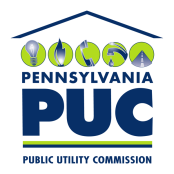  PUBLIC UTILITY COMMISSIONOffice of Administrative Law JudgeP.O. IN REPLY PLEASE REFER TO OUR FILE